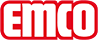 emco BauWykładzina wycieraczkowa FAVORITTypFAVORITDo układania w pomieszczeniachKonstrukcjaWelur przeszywany przędzą 5/32''Warstwa runa właściwego100% poliamiduMateriał nośnyWłóknina poliestrowaPowłoka spodniaCiężka powłokaUdział runa / masa włókna850 g/m²Masa całkowita (g/m²)3430 g/m²Wysokość całkowita (mm)7 mmWłaściwości przeciwzapalne / przeciwpożaroweCfl-s1Opór przy przesuwaniuDS (EN 13893)CertyfikatyZgodność z CE wg EN 14041 (tylko chodniki)Kolory33.01 antracyt33.02 brązowy33.03 niebieski33.04 grafitowy33.10 czarnyOdporność kolorów na światło ISO 105 BO2≥5Odporność kolorów na ścieranie ISO 105 X12≥4Odporność kolorów na wodę ISO 105 E01≥4Forma dostawy: chodnikSzerokość 90 cm (z krawędzią)Szerokość 130 cm (z krawędzią)Szerokość 200 cm (z krawędzią)Forma dostawy: mata40 x 60 cm (z krawędzią)60 x 90 cm (z krawędzią)90 x 120 cm (z krawędzią)90 x 150 cm (z krawędzią)Cecha produktuWchłanianie brudu i wilgociWskaźnikemcowymiarySzerokość:………………………………….mDługość: ……………………………..mKontaktemco Polska Sp.z.o.o. · Ul. Makowskiego 1 · 02-784 Warszawa / PL · Tel./Fax (+48) 22 818 82 36 · info@pl.emco.de · www.emco-bau.com